Paso 1: Investigación de Especies
1. Name of the Species you are researching for this project: __________________________________________2. Nivel de amenaza actual: ________________________________________________________________________________________________________________________________________________________________________________________________________________________________________________________________________________________________________________________________________________________________________________________________________________3. Taxonomía de esta especie: Reino: _______________________Phylum: _______________________Clase: _______________________________________Orden: ___________________________________Familia: _______________________Género:_______________________Especies: ________________4. Describa el hábitat donde vive esta especie: ________________________________________________________________________________5. ¿En qué parte del mundo esta especie todavía vive en la naturaleza? ________________________________________________________________________________________________________________________________________________________________6. ¿Por qué son las principales amenazas para esta especie? (¿Por qué está en peligro?) __________________________________________________________________________________________________________________7. ¿En qué bioma se encuentra su especie?  (Bosque tropical, Bosque templado, desierto, tundra, taiga, pastizales, sabanas, agua dulce, marinas) ________________________________________________________________________________________________________________________________________________________________________________________________________________________________________________________________________________________________________________________________
8. Citations: _______________________________________________________________________________________________________________________________________________________________Idiversidad B de losbiomas de la TierraIr al Visor de biomas  (en  weebly)Elija el bioma en el que se encuentra su especie e intente hacer clic en un lugar cercano a donde su especie todavía se encuentra en la naturaleza.¿Qué bioma seleccionaste? _______________________________________________________¿Qué ubicación específica seleccionó? _______________________________________________¿Cuál es la latitud y longitud de su ubicación? ____________________________________Utilice la vista de mapa plano y cambie a la capa anthrome. Seleccione el año 2000.Seleccione el punto en su bioma con el nivel más alto de perturbaciónhumana. Enumere los Anthromes en esta ubicación para cada uno de estos años:1700: _____________________________1800: _____________________________1900: _____________________________2000: _____________________________Resuma brevemente cómo los humanos han impactado el medio ambiente en este lugar con el tiempo.En esta ubicación, registre lo siguiente:Anthrome (año 2000): _________________Riqueza de especies: __________________• Especies NO enumeradas como "Menos Preocupación": __________________Ahora seleccione el punto en su bioma con el nivel más bajo de perturbación humana. Idealmente, debe ser un área silvestre, pero lo más cerca posible de la última ubicación. Registre lo siguiente:Anthrome: __________________Riqueza de especies: _________________• Especies NO enumeradas como "Menos Preocupación": ______________________Resumir las diferencias en la riqueza de especies y el estado de la UICN de las especies entre las dosubicaciones. Haga una afirmación de cómo la perturbación humana podría haber afectado la biodiversidad en su bioma. Apoye su reclamo con evidencia.__________________________________________________________________________________________________________________________________________________________________________________________________________________________________ Haga clic en "Más" (indicado por una "i" en la parte inferior izquierda de la pantalla en la información del bioma)Describa la precipitación anual y la temperatura de esta ubicación.
Precipitación: ________________________________________________________________________________________________________________________________________________________________________________________________________________________________________________________________________________________________________________________________________________________________________________Temperatura: ________________________________________________________________________________________________________________________________________________________________________________________________________________________________________________________________Haga clic en la pestaña "Descripción"¿Qué crece en este lugar?	____________________________________________________________________________________________________________________________________________Haga clic en la pestaña "Wild Life"Seleccione Ya sea anfibio, reptil o mamíferoHaga clic en el "..." junto a "Filtro de nivel de amenaza"Anule la selección de "Menos preocupado"¿Hay alguna otra especie que esté en peligro de extinción en la zona donde vive su especie? ______Enumerar las especies (todos los tipos) que están en peligro de extinción en esta área _____________________________________________________________________________________________________________________________________________________________________________________________________________________________________________________________________________________________________________________________________________________________________________________________________________________________________________________________________________________________________________________________________________Esta imagen muestra los diversos niveles de amenaza determinados por la Unión Internacional para la Conservación de la Naturaleza y los Recursos Naturales (UICN).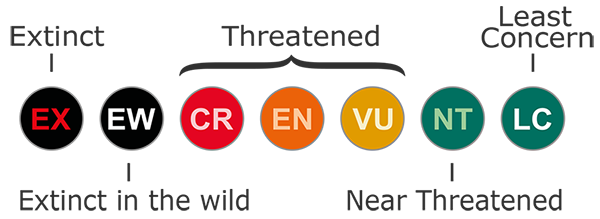 Paso 2: Medición y análisis de poblacionesNombre de las especies: ________________________________________________________________________________________________________________________________________________________________________________________________________________________________________________________________________________________________________________________________________________________________________________¿Cuál es el rango geográfico de su especie? ______________________________________________	____________________________________________________________________________________¿Cuál es la población mundial estimada  de su especie?Basado en las técnicas de muestreo que aprendimos en clase.  ¿Cómo recopilaría datos para medir la población de su especie? (Quadrat, Mark and Recapture, Transect,  Trail Camera, Aerial Photography)Técnica de muestreo: ________________________________________________________________________________________________________________________________________________________________________________________________________________________________________________________________________________________________________________________________________________________________________________________________________________¿Por qué elegiste esta técnica? ________________________________________________	______________________________________________________________________________Investigue y describa el métodoque  los ecologistas están utilizando para monitorear la población de su especie.	____________________________________________________________________________________	____________________________________________________________________________________¿Cómo ha cambiado la población de sus organismos con el tiempo?  Cree un gráfico que incluya al menos 5 puntos de datos. Si no tiene números exactos, al menos dibuje la forma de la línea que muestra cómo ha cambiado la población.Explicar por qué una población no puede crecer indefinidamente.  Utilice los siguientes términos en su respuesta: abiótico, biótico, crecimiento de la población, factor limitante, capacidad de carga	___________________________________________________________________________	___________________________________________________________________________8. Citas: ________________________________________________________________________________________________________________________________________________________________Paso 3: Comportamientos que aumentan la aptitudDescriba el tamaño del grupo en el que se encuentra normalmente su especie. (¿Es solitario, encontrado en pequeños grupos, encontrados en manadas? )  (dar el rango de tamaño del grupo si es posible)  ______________________________________________________________________________________________________________________________________________________Si su especie se encuentra en grupos, describa las formas en que interactúan? (Cazad juntos, brindan protección mutua, crían a los jóvenes, encuentran comida juntos....) Describa los comportamientos de apareamiento de esta especie. ¿Cómo atraen los machos a las hembras o viceversa? ______________________________________________________Describa los hábitos de crianza de los niños de su especie. ¿Cuida a  sus crías o simplemente pone huevos y los abandona?  ______________________________________________________________________¿Qué ambiente se necesita para poner huevos o criar crías? (¿Necesita un nido, una guarida, poner huevos en la arena, territorio para vagar)_______________________________________________________________________________________________________________________________________________________________________________________________________________________________________________________________________________________________________¿Cuáles son las mayores amenazas para su especie en su entorno natural? (Predators, competencia por la comida, having suficiente comida?) ___________________________________________________________________________Describa cómo su especie obtiene alimento. _______________________________________________________________________________________________________________________________Describa las adaptaciones que su especie tiene a su entorno que le permiten evitar depredadores y capturar alimentos. (Rápido, garras afiladas,alas, tamaño pequeño, comer rápido... )  ________________________________________________________________________________________________________________9. ¿Cómo  mejoran los comportamientos grupales de esta especie la capacidad de la especie para sobrevivir y reproducirse (fitness)?	____________________________________________________________________________________Paso 4: Flujo de Energía- Food WebCrea una web de alimentos que incluya a tu especie y al menos otras 5 especies. Debe incluir al menos 2 productores, 2 consumidores primarios y 2 consumidores secundarios. Dar nombres tan específicos de los organismos como sea posible en su red de alimentos. (No sólo diga árbol... diga hojas de roble o corteza). Dibuja flechas entre los organismos que muestran el flujo de energía (lejos de los productores). Web Alimentaria de _________________________ (nombre de las especies en peligro de extinción)1. ¿Cuál es el nivel trófico de su especie en peligro de extinción? ___________________________2. Identifique a todos los productores en su red de alimentos. ______________________________3. Identifique a todos los consumidores primarios en su red de alimentos. _____________________4. Identifique a todos los consumidores secundarios en su red de alimentos. __________________5. ¿Qué pasaría con el ecosistema si la  población de su especie en peligro de extinción  SE DECRE? (Ser específico en cuanto a los cambios en los otros organismos)6. ¿Qué pasaría con el ecosistema si de su especie en peligro de extinción  SE AUMENTA? (Ser específico en cuanto a los cambios en los otros organismos)Paso 5: Disturbios1. Describa las perturbaciones en el ecosistema de los organismos.	Such as natural disaster, disease, human activity, or invasive species.Rellene la siguiente información:Describa lad isturbance¿Esto conduce a la sucesión?¿Qué tipo de sucesión?¿Cómo lo sabes?¿Qué impacto tendrá esta perturbación en los factores abióticos de  su ecosistema?¿Qué impacto tendrá esta perturbación los  factores bióticos  del ecosistema?¿Qué impacto tendrá esta perturbación en su especie?Citas: